Филатова Евгения Анатольевна, воспитатель детского сада «Дельфин» г. НефтегорскаТарасова Марина Александровна,воспитатель, детского сада «Дельфин» г. НефтегорскаПроектная деятельность в подготовительной к школе группе«Космическое путешествие»СодержаниеАктуальность проектаОписание работы План мероприятий Заключительный этап Список литературы Приложение 1Приложение 2 Приложение 3Актуальность проекта.Космос – это обширная тема  для исследовательской деятельности, вызывающая интерес у детей и дающая возможность многосторонне развивать личность дошкольников. Готовясь к путешествию, дети рисуют, лепят, конструируют, учатся считать. При этом развивается творческое воображение, коммуникативные качества, любознательность. 	Данный проект поможет привлечь внимание детей к теме российской космонавтики. У современных дошкольников есть много вопросов о космосе, звездах, космонавтах. Для дальнейшего развития космической отрасли Самарской области и российской космонавтики в целом необходимо, чтобы подрастающее поколение не потеряло интерес к научно-техническому творчеству, а профессии, связанные с авиа- и ракетостроением считало приоритетным.Проблема: у детей мало знаний о роли Самарской  космической промышленности в российском ракетостроении. Участники проекта: дети подготовительной к школе группы, воспитатель, родители воспитанников.Цель проекта: развитие и расширение представлений детей об окружающем мире, систематизировать и обобщить знания детей о космосе, формирование знаний  о ракетно-космической отрасли Самарской области посредством проектной познавательно-исследовательской деятельности. Задачи: Знакомство детей с ракетно-космической отраслью Самарской области, ролью К. Э. Циолковского и С. П. Королева в развитии российской космонавтики;Формирование у детей интереса к астрономии и космонавтики; Воспитание у детей уважительного отношения к профессиям, связанным с космонавтикой и ракетостроением.Методы исследования:Наблюдения;Виртуальные экскурсии; Чтение художественной литературы;Просмотр видеороликов, мультфильмов;Познавательные беседы;Исследовательская деятельность;Продуктивная деятельность.Продукт проектной деятельности: создание мини-музея «Космос».Описание работы: I этап.Создание развивающей предметно - пространственной среды; Подбор информационных ресурсов, художественной литературы;Подбор атрибутов к сюжетно-ролевым играм.II этап.Подбор иллюстраций о космосе, космонавтах, солнечной системы; Подбор мультфильмов на тему космоса;Подбор фонотеки, подбор дидактического материала, загадок и стихов о космосе.III этап.Создание мини-музея о космосе.План мероприятий:Заключительный этап. Подводя итоги, можно с уверенностью сказать, что все поставленные задачи выполнены в полном объёме: у детей вырос интерес к истории родного края, к космосу; расширились знания о самарских предприятиях и достопримечательностях города Самары, связанных с развитием космонавтики. В ходе реализации проекта ярко проявилась такая форма работы, как совместная, партнерская деятельность воспитателей, детей и родителей. Проводимая работа способствовала воспитанию чувства гордости за достижения самарчан в освоении космоса; кроме того, дети в группе стали более дружными и получили навыки бесконфликтного общения.Список использованной литературы:А. Ткаченко «Циолковский. Путь к звездам»: Издательский дом «Фома», 2014.Детская онлайн энциклопедия «Потому.ру» -  «Кто такой конструктор Королёв?», 2021«Большая энциклопедия Космоса»: «Эксмо», 2015.Е. Левитан «Малышам о звездах и планетах», «Росмэн», 2014
Приложение 1.А. Ткаченко «Циолковский. Путь к звездам» – https://mir-knig.com/read_458286-1Детская онлайн энциклопедия «Потому.ру» -  «Кто такой конструктор Королёв?» – https://potomy.ru/world/2400.html Энциклопедия «Тайны вселенной. Астрономия и космос» – http://padaread.com/?book=28609 Видеоролик «Самарская область — центр космической промышленности» – https://живаяистория63.рф/videoroliki.htmlВиртуальная экскурсия «Самара космическая» – https://kontinent-travel.ru/rossiya/muzej-raketa-v-samare.html Видео-презентация «Ракетно-космический центр «Прогресс» – http://www.tvroscosmos.ru/4660  Приложение 2.Мультфильм «Тайна третьей планеты» –  https://www.culture.ru/movies/792/taina-tretei-planetyМультфильм «Полёт на луну» – https://kadikama.ru/8695-1953-polet-na-lunu.html Мультфильм «Самара — космическая столица России»  – https://nekrasovbibl.ru/node/1797Приложение 3.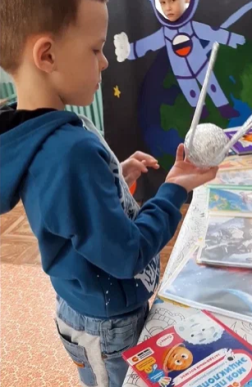 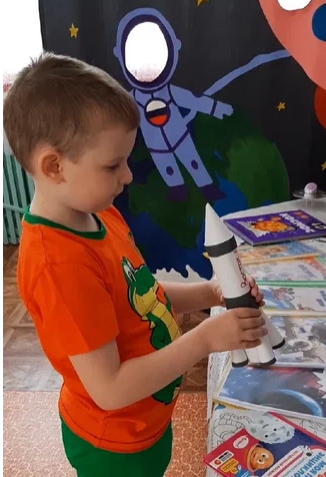 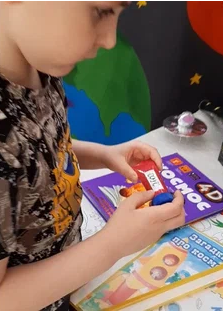 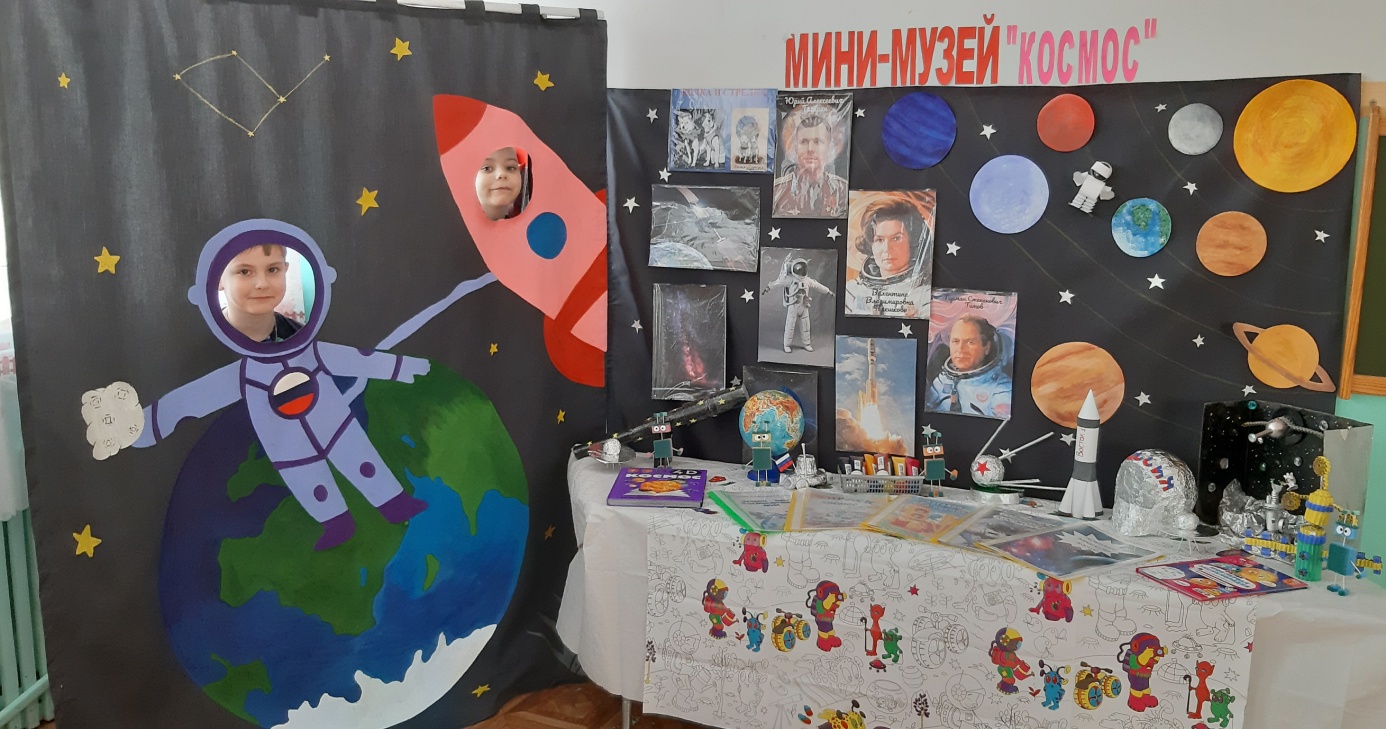 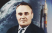 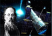 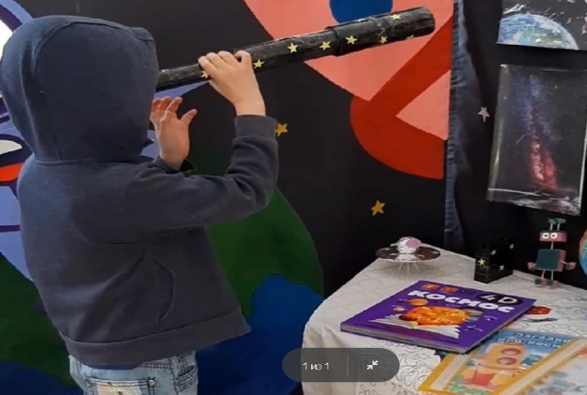 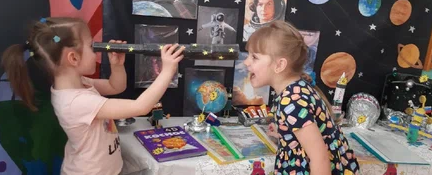 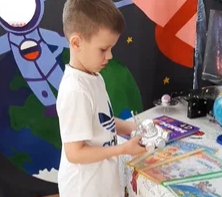 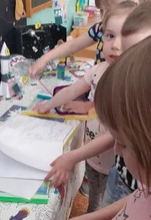 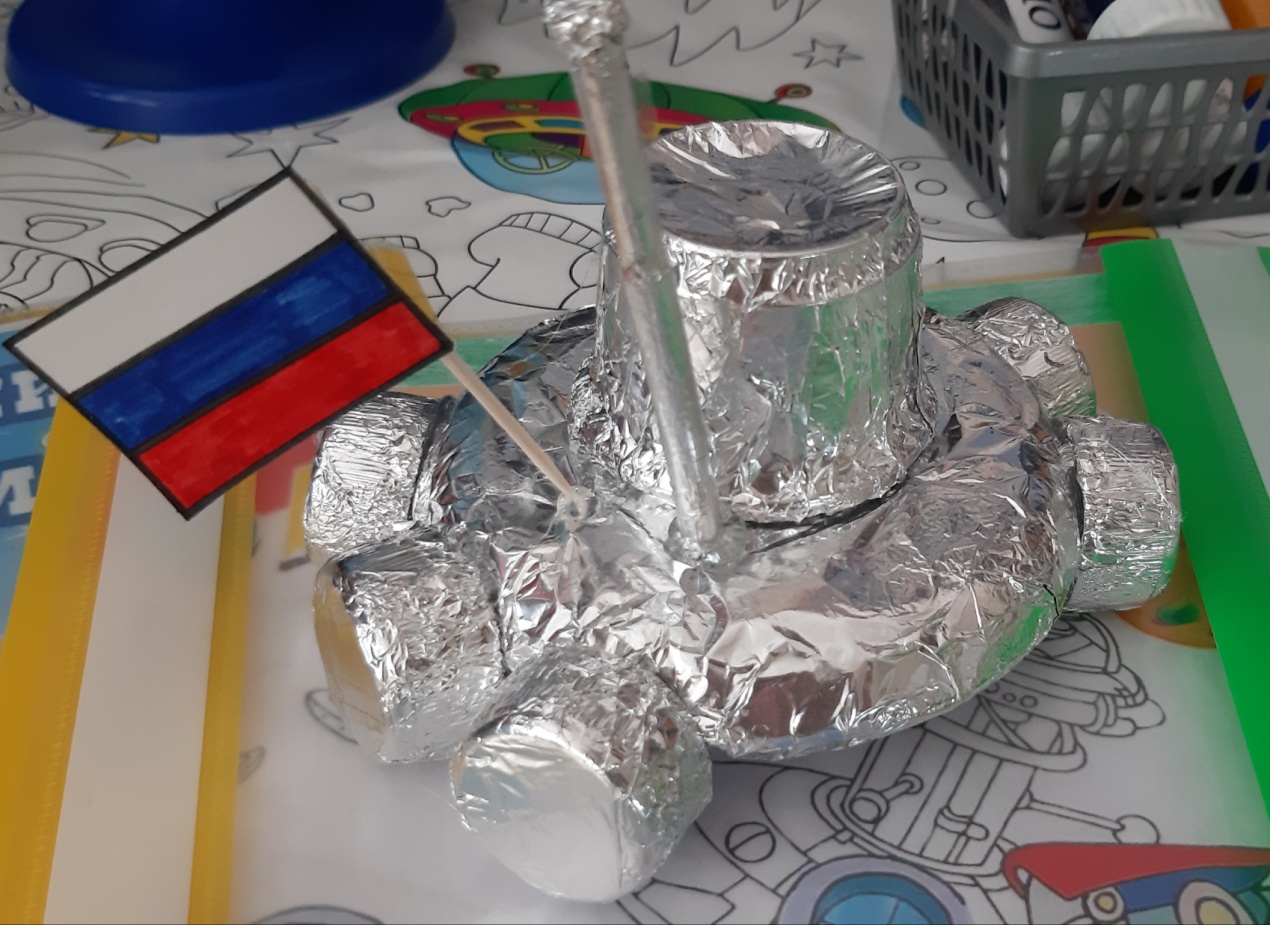 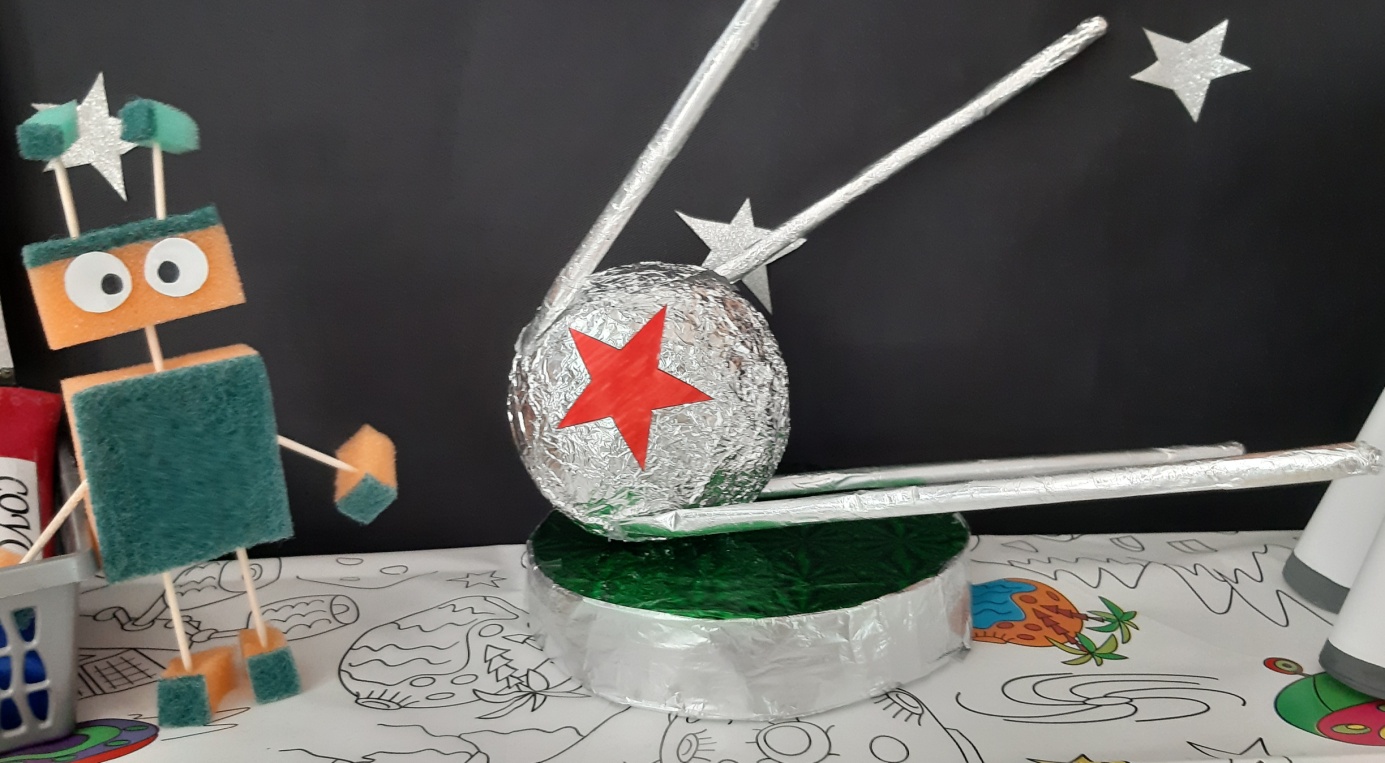 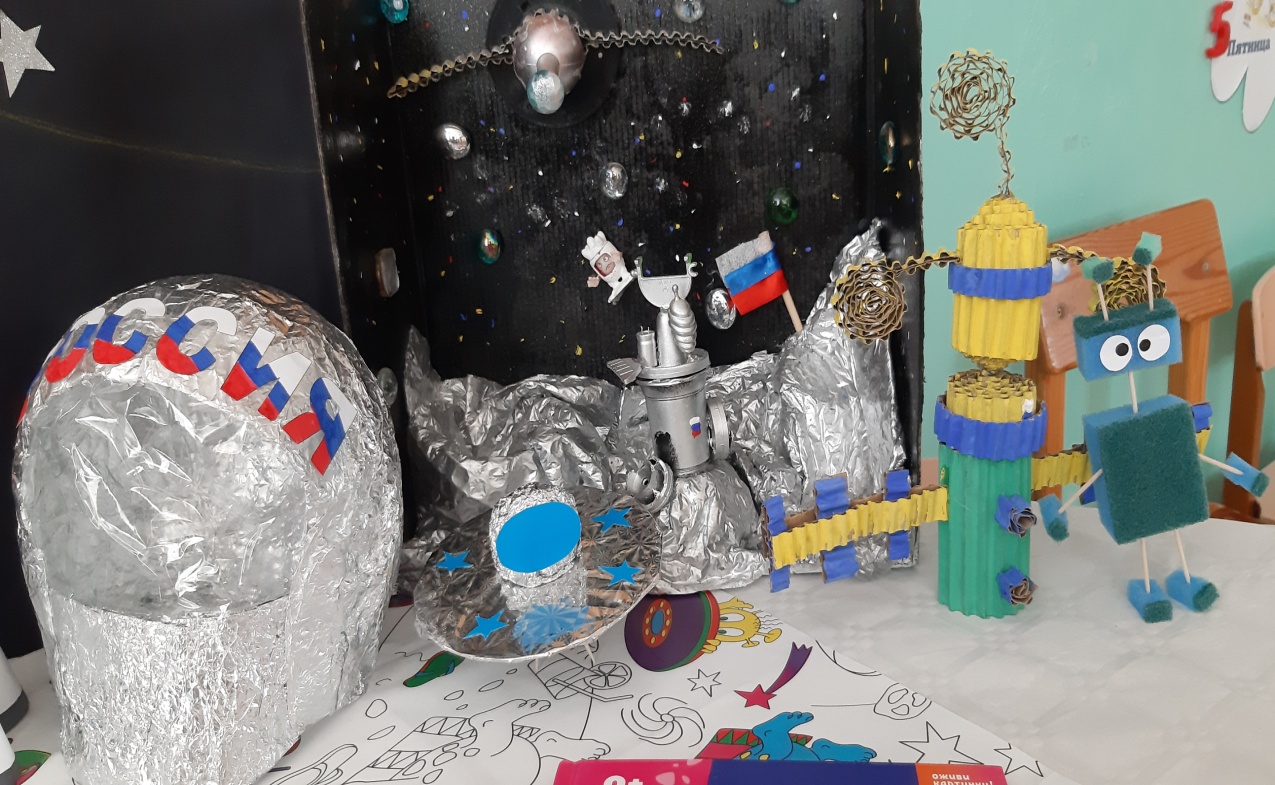 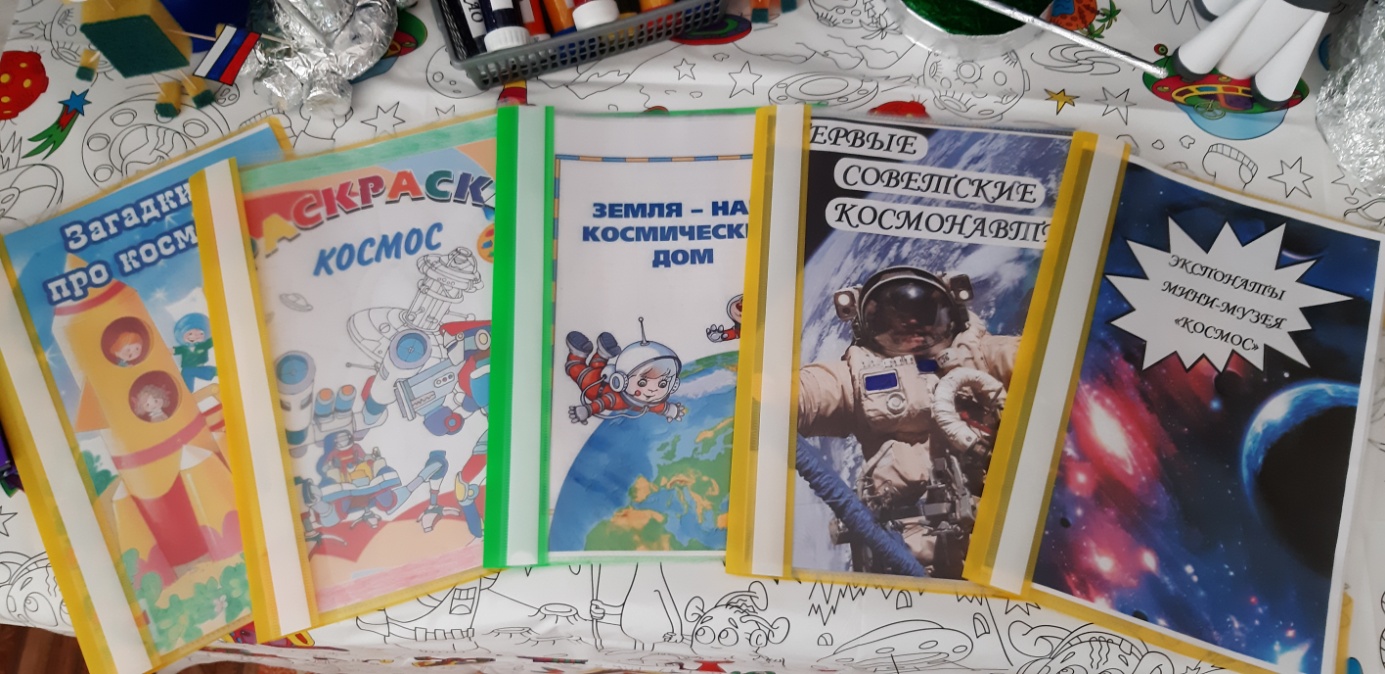 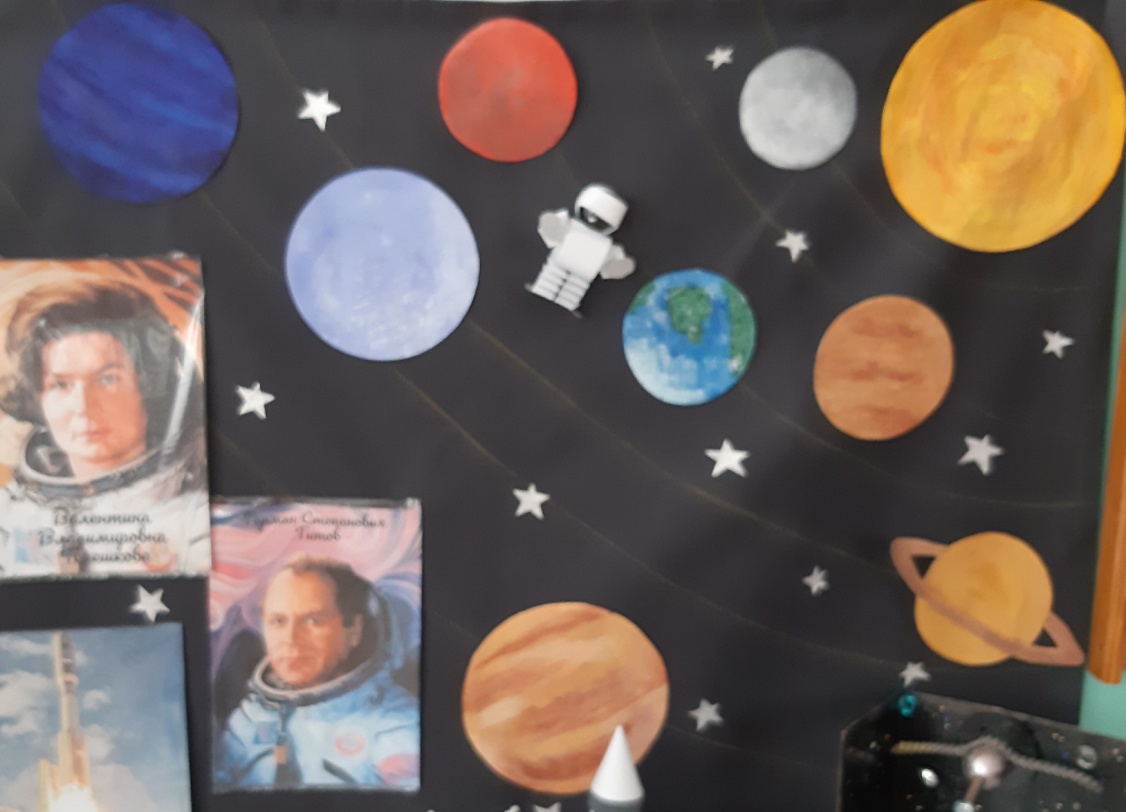 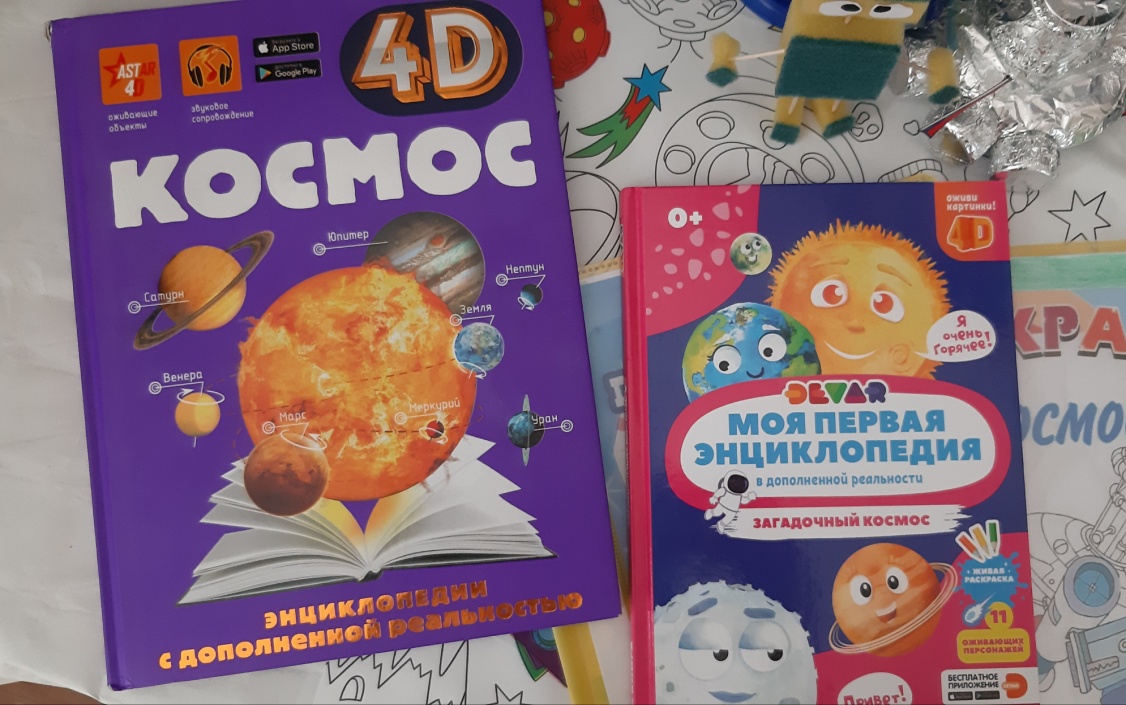 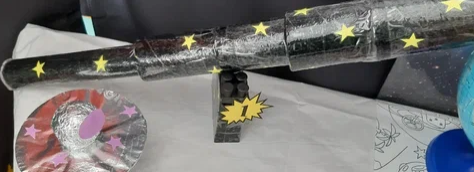 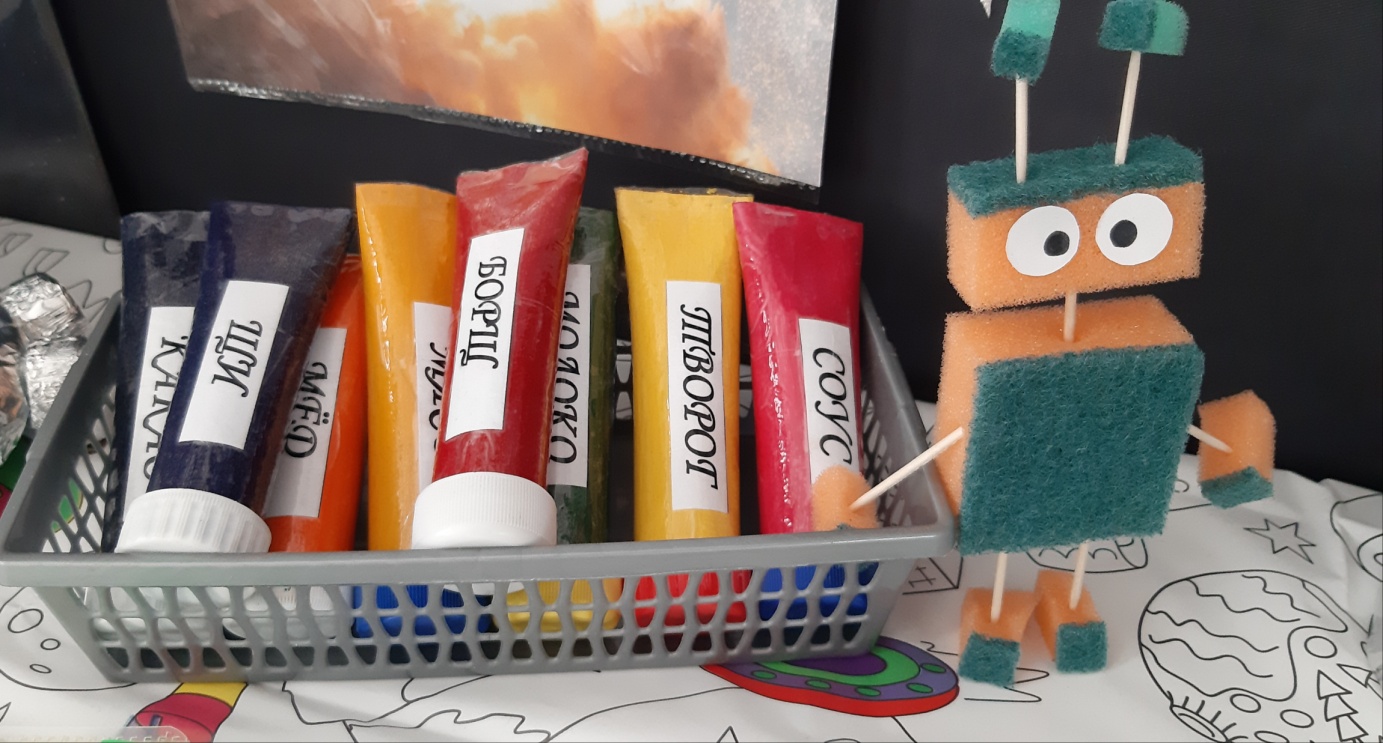 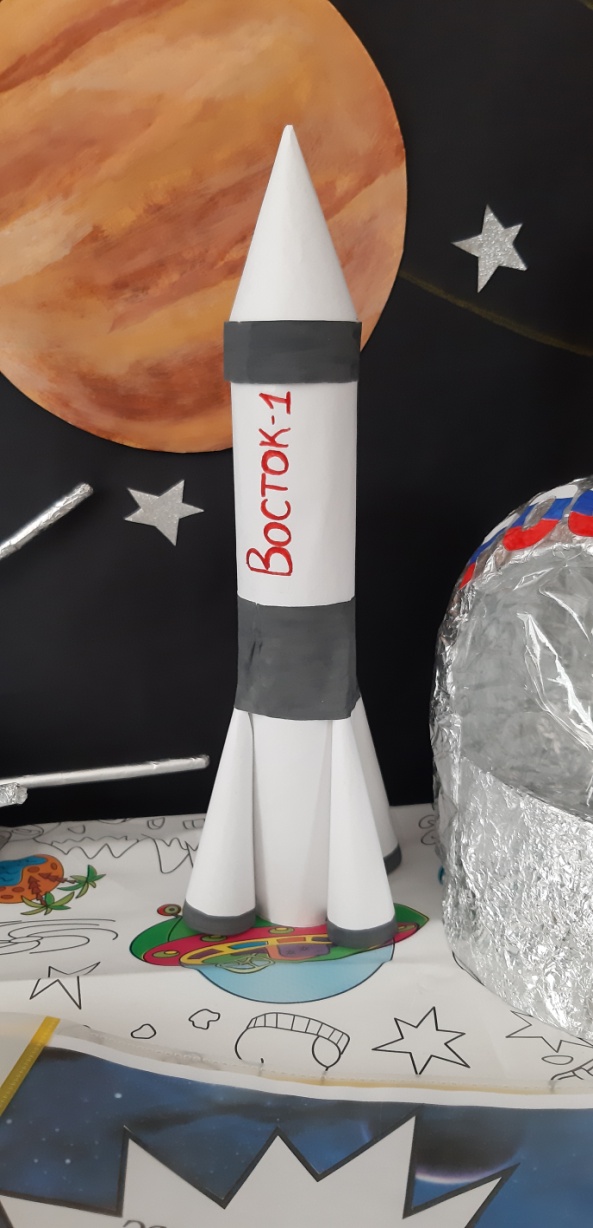 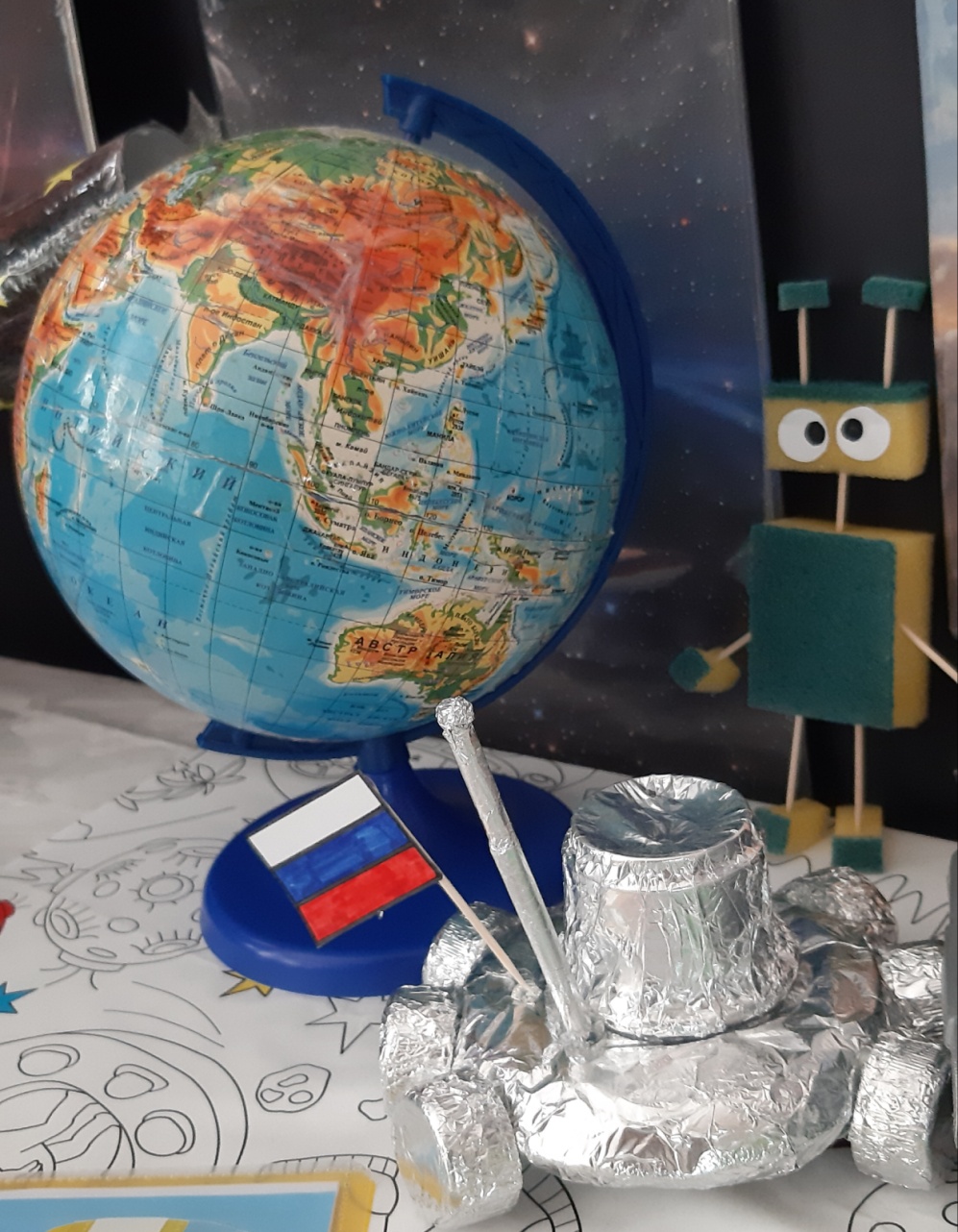 №Деятельность педагогаДеятельность детейОжидаемый результат1.I этап:I этап:I этап:1.Раскрытие проблемы, определение целей, задач.
Вхождение в проект.Ознакомление с предстоящей деятельностью.2.Подбор художественной литературы и информационных ресурсов (приложение 1).А. Ткаченко «Циолковский. Путь к звездам».Детская энциклопедия «Потому.ру» -  «Кто такой конструктор Королёв?»Энциклопедия «Тайны вселенной. Астрономия и космос»Видеоролик «Самарская область — центр космической промышленности»Виртуальная экскурсия «Самара космическая»Видео-презентация «Ракетно-космический центр «Прогресс»Слушание, обсуждение произведений детской литературы. Просмотр видеоматериалов. Расширены знания у детей о космосе, о самарских предприятиях и достопримечательностях г. Самары, связанных с развитием космонавтики3.Проведение сюжетно ролевых игр «Путешествие в космос», «Исследователи космоса»Участие в сюжетно-ролевых играх.

Сформированы у детей умение играть в сюжетно-ролевые игры на тему космос, расширены представления о космосе.II этап II этап II этап II этап 4.Подбор иллюстраций о космосе, космонавтах, солнечной системыРассматривание дидактического материала, обсуждение.Сформирован у детей интерес к астрономии и космонавтики.5.Подбор мультфильмов на тему космос:«Тайна третьей планеты»;«Полет на Луну»;«Самара — космическая столица России»Просмотр мультфильмов, обсуждение.  Расширены представления о космосе.III этапIII этапIII этапIII этап6.Создание мини-музея «Космос» (приложение 3).Участие в создании атрибутов к мини-музею «Космос».Усвоение детьми знаний, представлений о космосе.